广州供电局柜式自助服务终端用户操作手册自助服务终端可办理的业务主要包含【个人资料】、【电子发票】、【电费业务】、【综合查询】、【公共信息查看】这五个模块，以下是常用业务操作指南示例：电费业务1.根据所需服务点击对应按钮，此处以缴纳电费为例。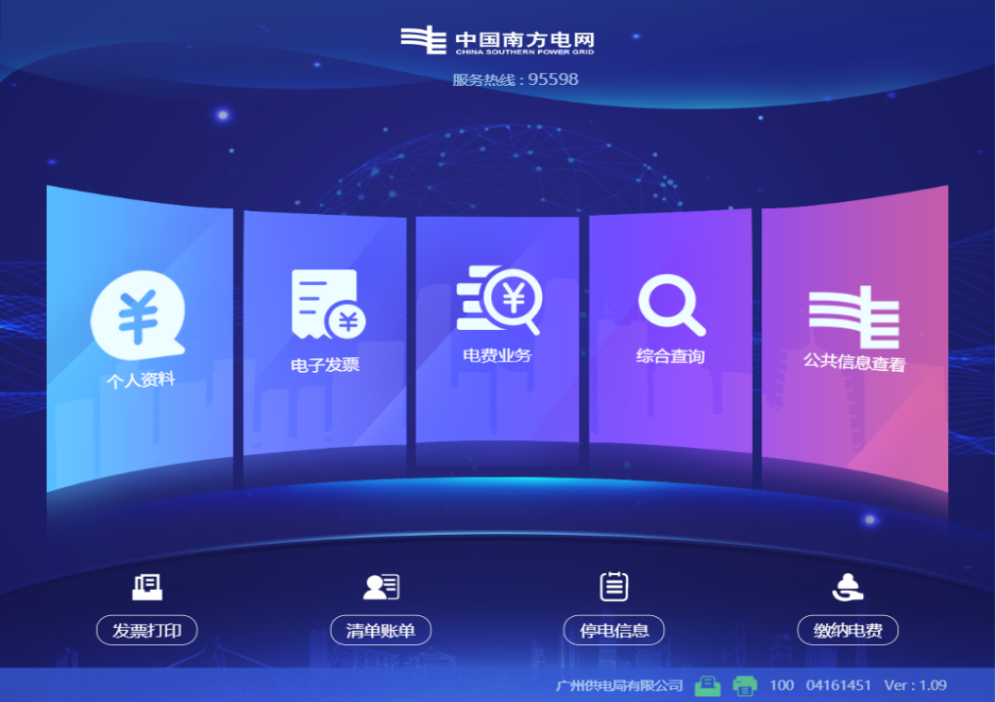 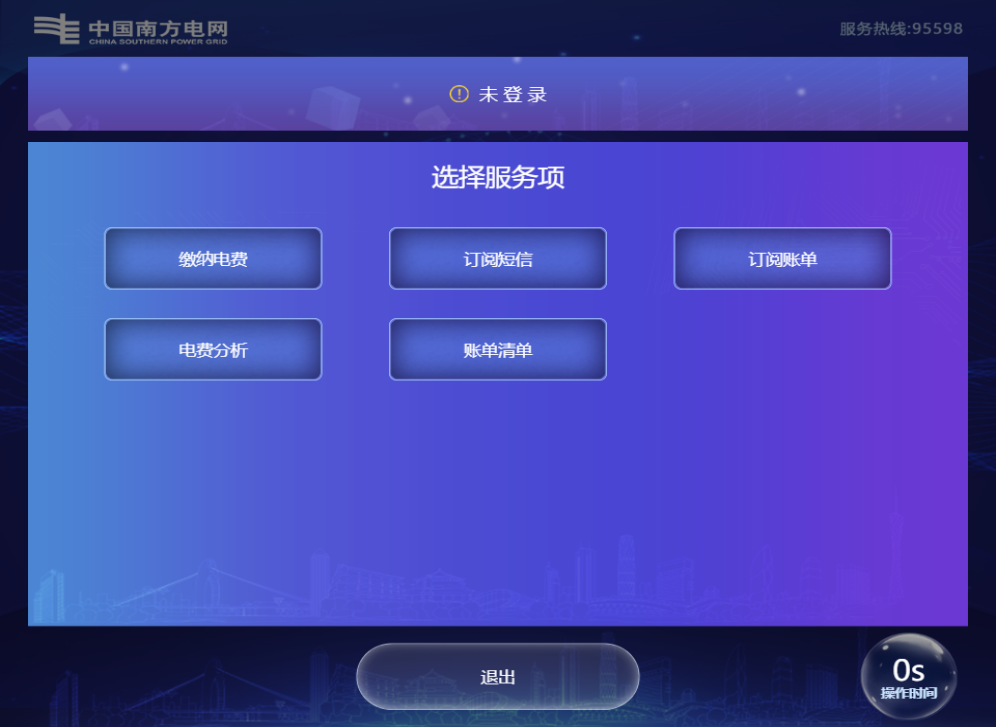 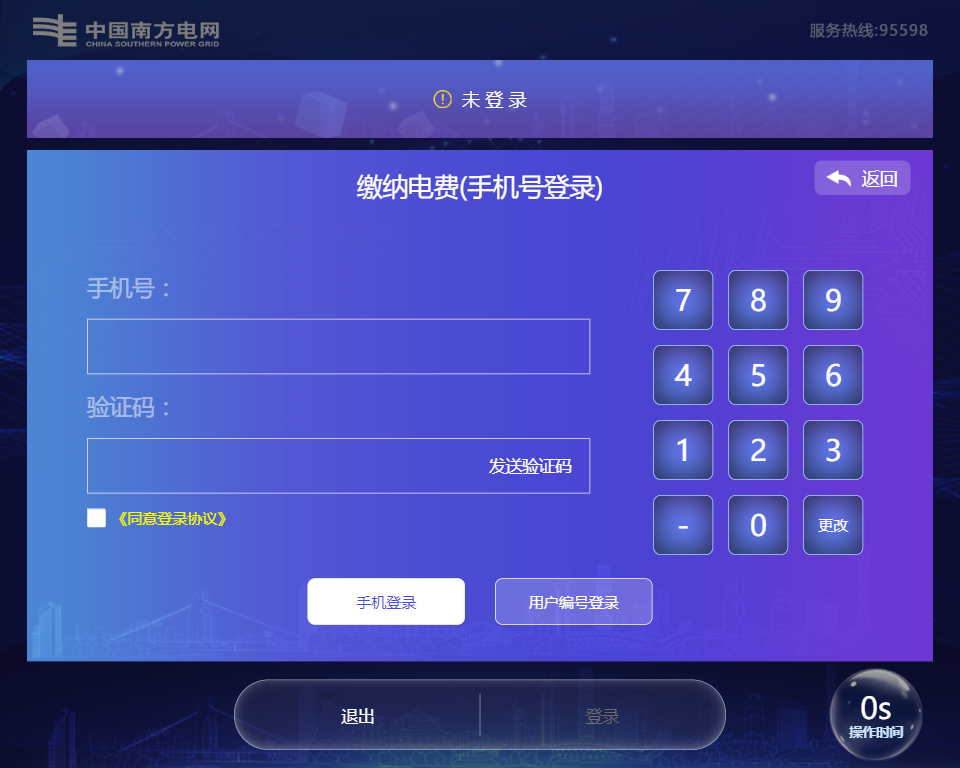 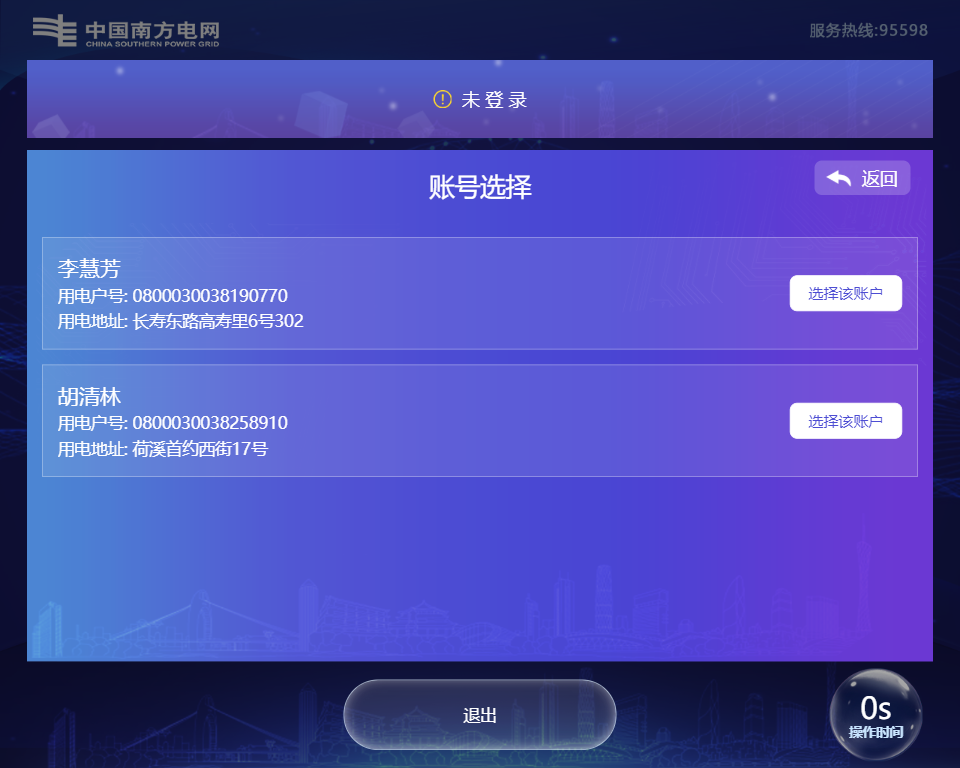 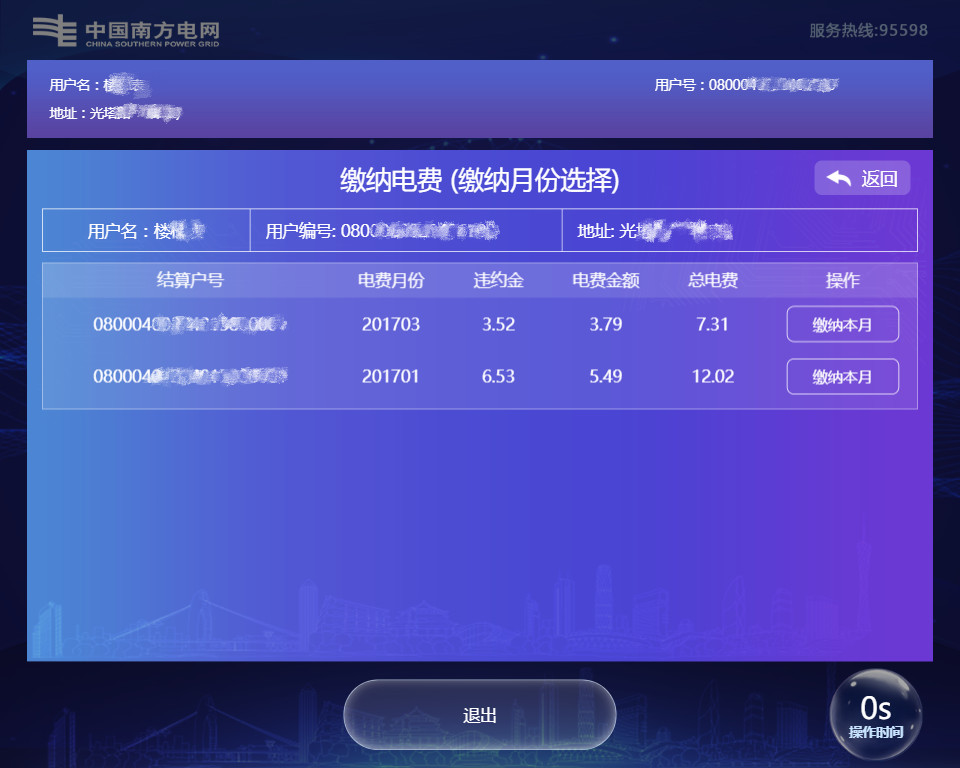 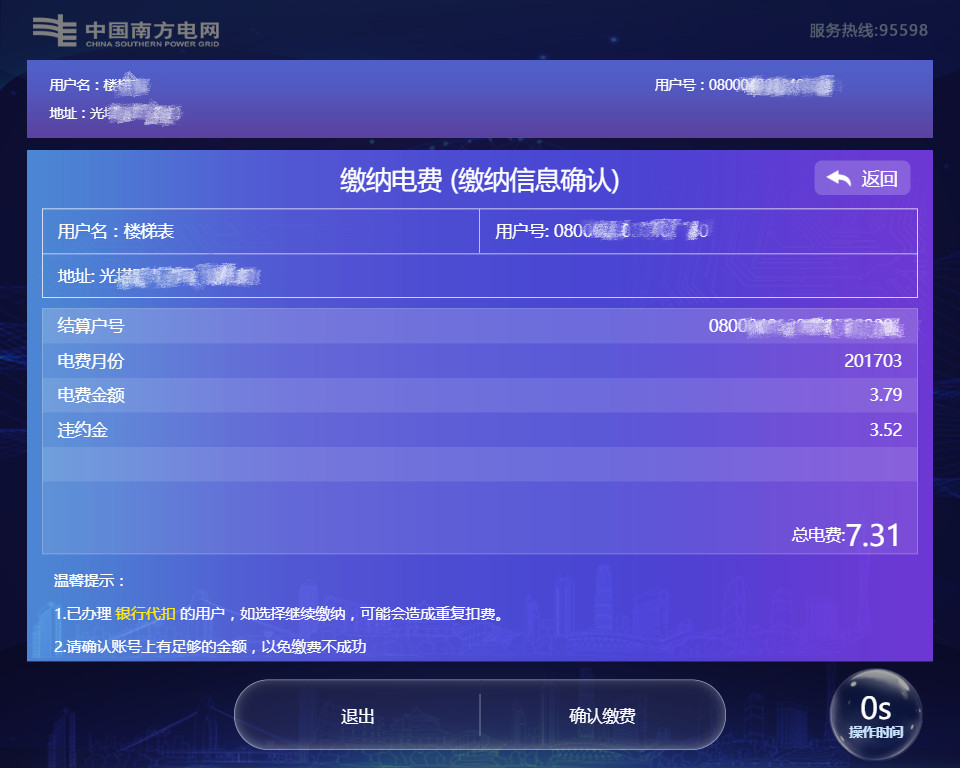 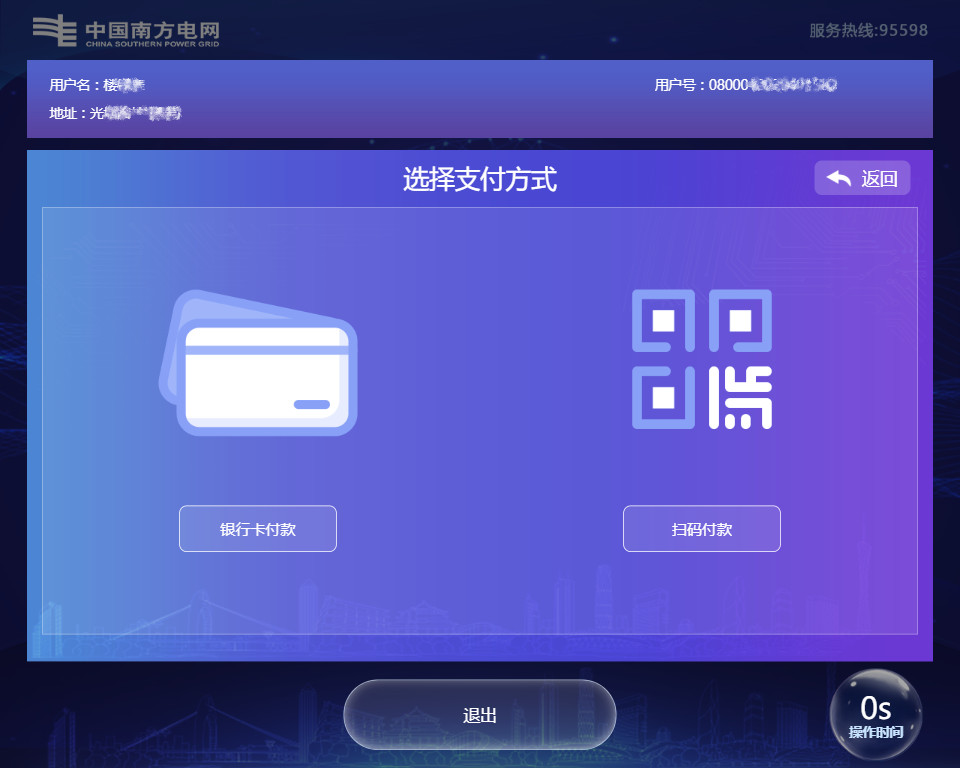 电子发票1.根据所需服务点击对应按钮，此处以打印单张电子发票为例。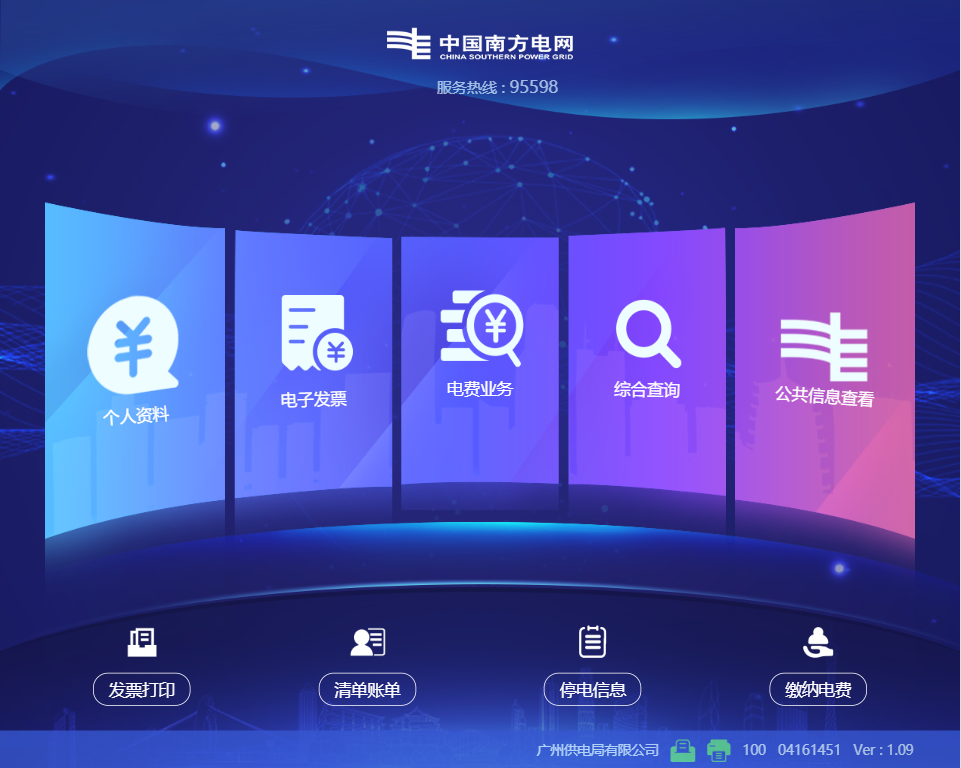 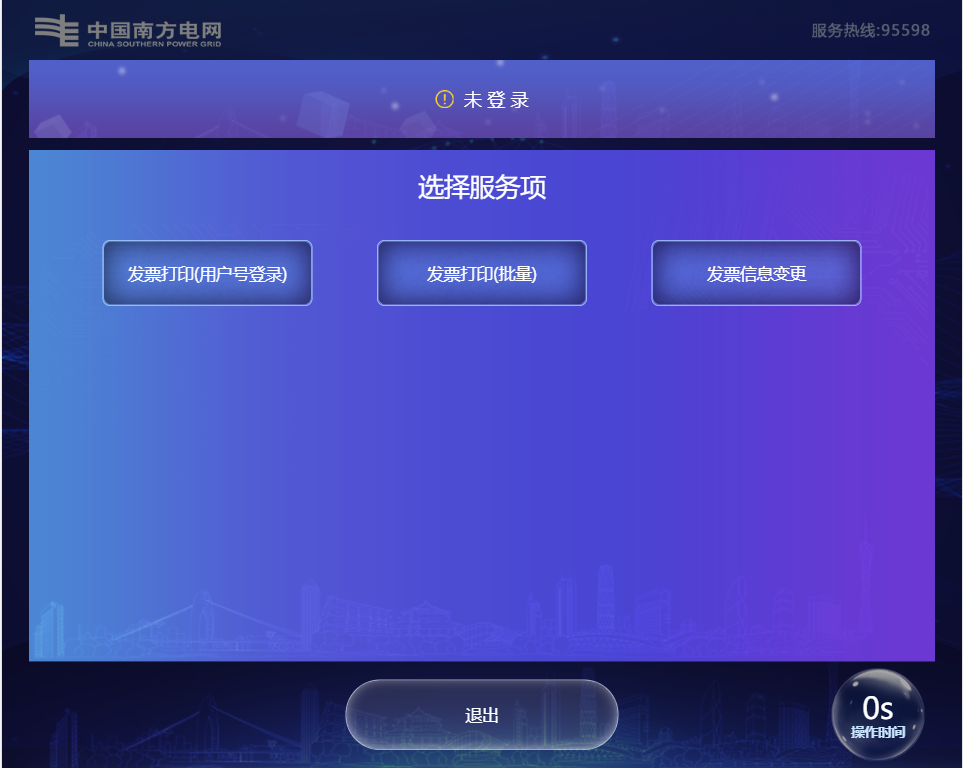 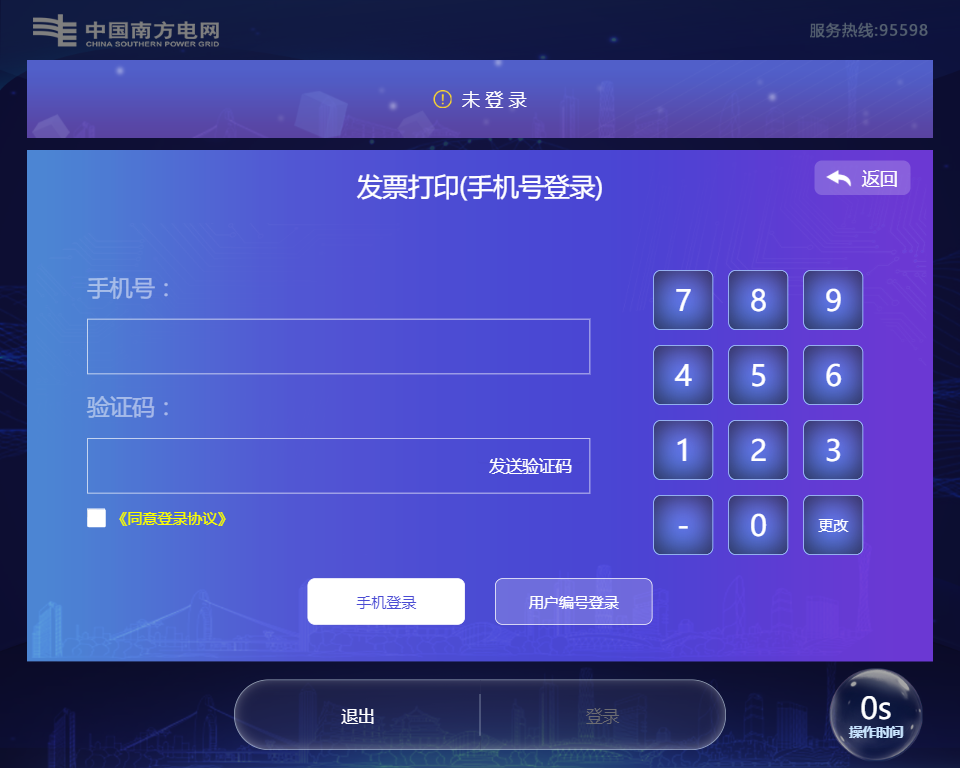 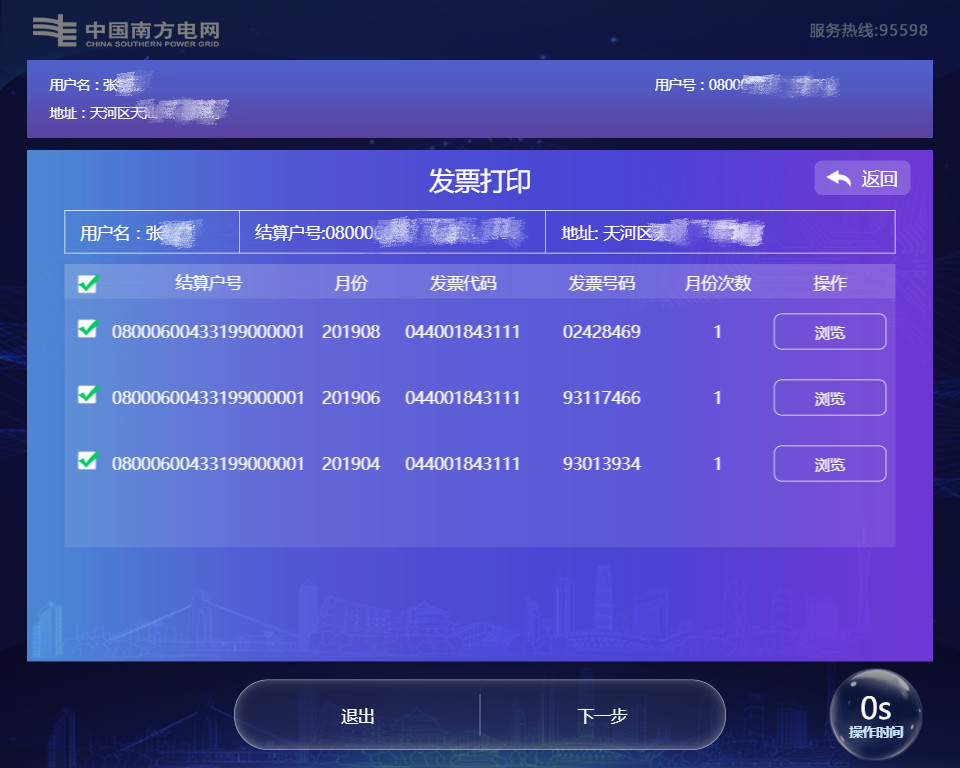 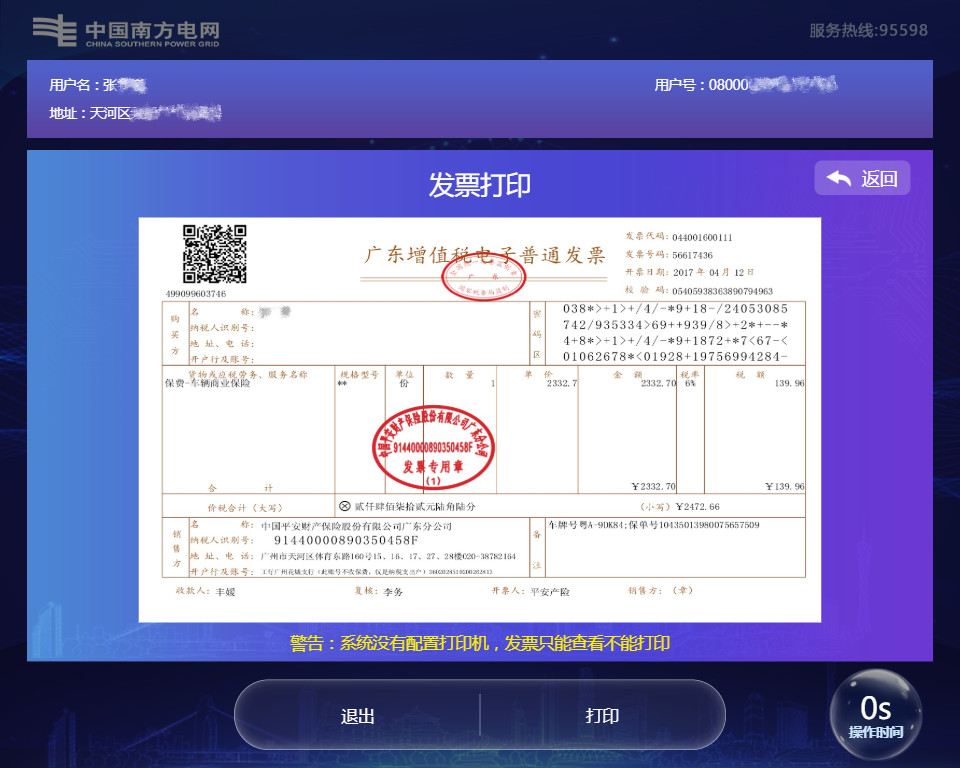 综合信息查询1.根据所需服务点击对应按钮，此处以查询停电信息为例。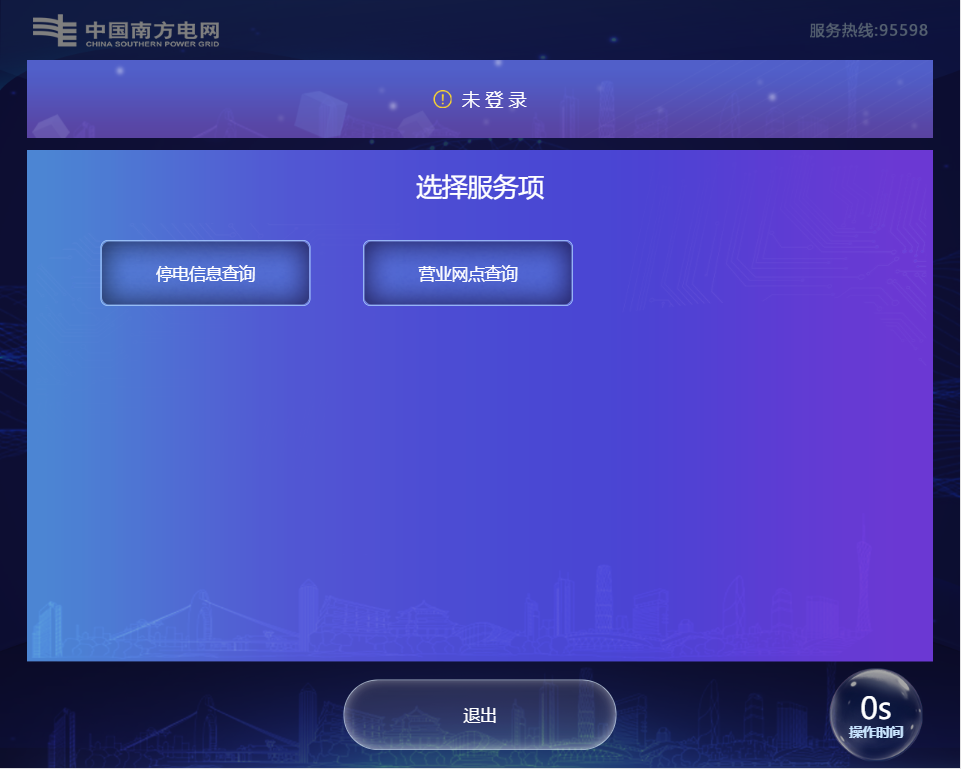 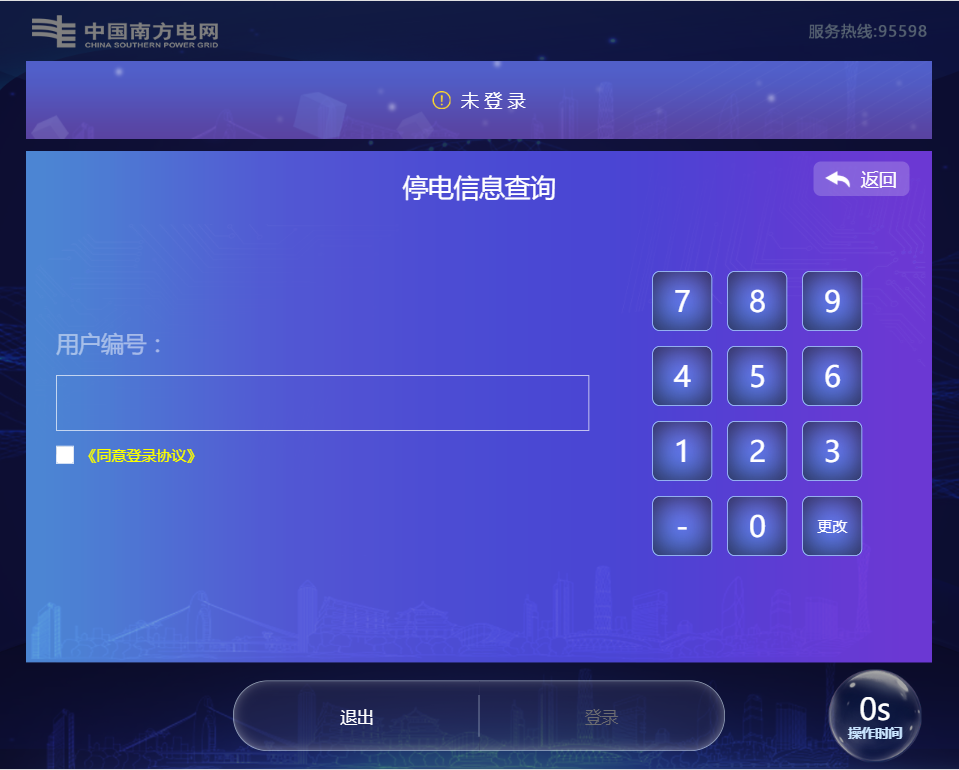 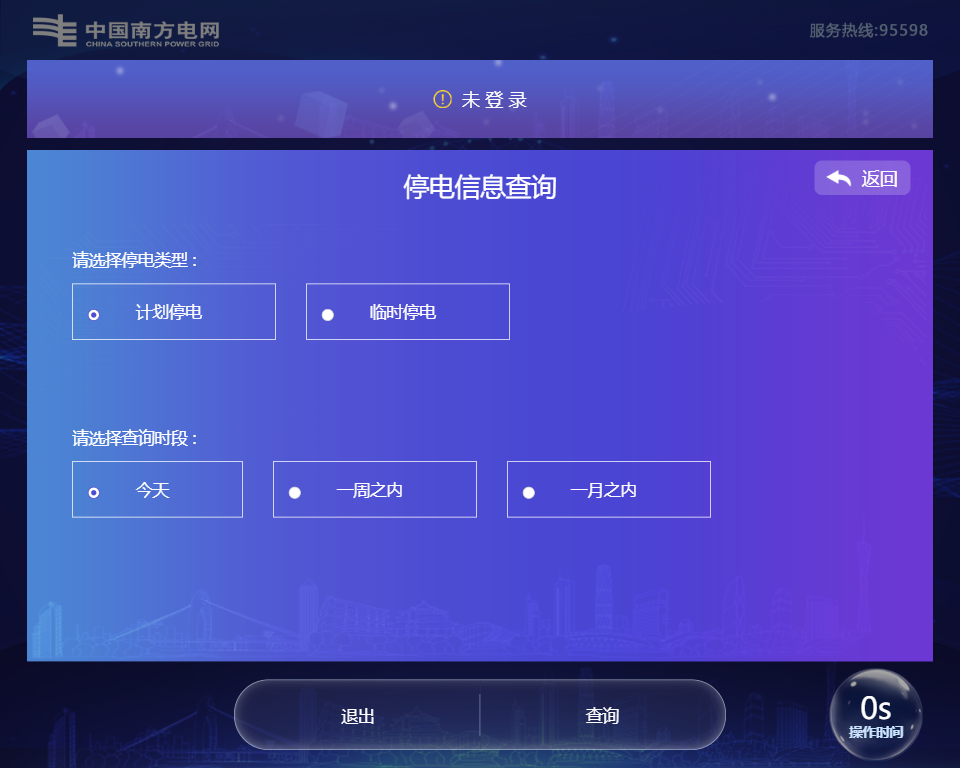 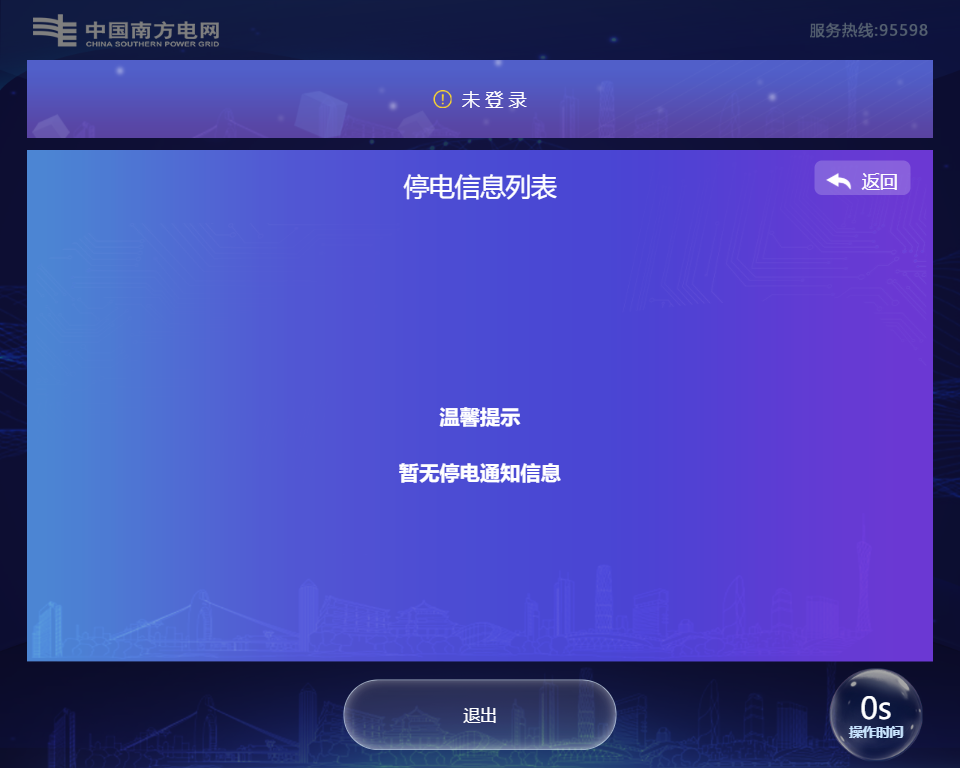 